                                                                      УКРАЇНА                                       ПОЧАЇВСЬКА  МІСЬКА  РАДАСЬОМЕ СКЛИКАННЯВІСІМНАДЦЯТА СЕСІЯ                                                РІШЕННЯ                                ПРОЕКТВід « __ » __________ 2017 року                                                                        №_____Про надання дозволу на виготовленнятехнічної документації із землеустроющодо встановлення (відновлення) меж земельної ділянки в натурі (на місцевості) для будівництва та обслуговування житловогобудинку,   господарських    будівель    і  спорудщодо передачі земельної ділянки в оренду в м. Почаїв, вул. Вишнева, 28гр. Панчук Н.Г.         Розглянувши заяву жительки м. Почаїв, вул. Вишнева, 28  гр. Панчук Н.Г., яка просить надати дозвіл на виготовлення технічної документації із землеустрою щодо встановлення (відновлення) меж земельної ділянки в натурі (на місцевості) для будівництва та   обслуговування    житлового    будинку, господарських будівель і споруд щодо передачі земельної ділянки в оренду в м. Почаїв, вул. Вишнева, 28  керуючись ст. 12,79,107,118,120,121,125,126,186  Земельного кодексу України, ст. 26 Закону України «Про місцеве самоврядування в Україні », ст. 25 Закону України «Про землеустрій», Закону України «Про державний земельний кадастр», Законом України «Про оренду землі», ст. 792  Цивільного кодексу України, сесія Почаївської міської ради                                                                 В И Р І Ш И Л А :Надати дозвіл гр. Панчук Ніні Георгіївні на виготовлення технічної документації із землеустрою щодо встановлення (відновлення) меж земельної ділянки в натурі (на місцевості) в розмірі 0,1000 га для будівництва та обслуговування житлового будинку, господарських будівель і споруд щодо передачі земельної ділянки в оренду в м. Почаїв, вул. Вишнева, 28.Термін дії даного рішення один рік з моменту його прийняття.Контроль за   виконанням даного рішення покласти на постійну депутатську комісію з питань містобудування, архітектури, земельних відносин та охорони навколишнього природного середовища.Капрічук О.М.            Новаковська І.Ю.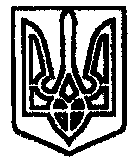 